编号：57016                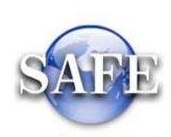 “外币现钞提取、调运和携带出境审核”行政审批服务指南发布机构：国家外汇管理局吉林省分局一、项目信息项目名称：外币现钞提取、调运和携带出境审核；项目编号：57016；审批类别：行政许可。二、适用范围本指南适用于“外币现钞提取、调运和携带出境审核”的申请和办理。三、设定依据（一）《中华人民共和国外汇管理条例》（国务院令第532号）第十五条：“携带、申报外币现钞出入境的限额，由国务院外汇管理部门规定”；（二）《国务院对确需保留的行政审批项目设定行政许可的决定》（国务院令第412号）附件第495项“机构单笔提取超过规定金额外币现钞审批”。四、个人外币现钞携带出境审核（一人携带超过等值10000美元现钞出境）（一）办理依据1.《中华人民共和国外汇管理条例》（国务院令532号）；2.《携带外币现钞出入境管理暂行办法》（汇发〔2003〕102号）；3.《关于印发〈携带外币现钞出入境管理操作规程〉的通知》（汇发〔2004〕21号）。4.《国家外汇管理局关于印发〈经常项目外汇业务指引（2020年版）〉的通知》（汇发〔2020〕14号）。（二）受理机构申请人经办银行所在地国家外汇管理局分支局。（三）决定机构申请人经办银行所在地国家外汇管理局分支局。（四）审批数量无数量限制。（五）办事条件申请人为拟出境个人，应符合以下条件之一：1.人数较多的出境团组；2.出境时间较长或旅途较长的科学考察团组；3.政府领导人出访；4.出境人员赴战乱、外汇管制严格、金融条件差或金融动乱的国家；5.其他特殊情况除此之外，出境人员不得携带超过等值10000美元的外币现钞出境。禁止性要求：申请材料不齐全，不符合法规规定。（六）申请材料1.个人外币现钞携带出境审核新增（一人携带超过等值10000美元现钞出境）申请材料清单2.个人外币现钞携带出境审核补办（一人携带超过等值10000美元现钞出境）申请材料清单    包括遗失《携带外汇出境许可证》的补办和逾期《携带外汇出境许可证》（超过等值1万美元）的补办（个人出境后不予补办）。（七）申请接受申请人可通过国家外汇管理局分支局窗口提交材料。（八）基本办理流程1.申请人提交申请材料；2.分支局受理；3.分支局审查；4.分支局审核；5.材料齐全予以当场办理，材料不全或不符合其他法定形式的，一次性告知补正材料，并依法出具《行政许可补正通知书》或其他文书。（九）办理方式当场办理：申请、受理、审查、决定、出具《携带外汇出境许可证》或不予核准的行政许可书面决定。（十）审批时限当场办理。（十一）审批收费依据及标准不收费。（十二）审批结果《携带外汇出境许可证》（一人一证）。（十三）结果送达当场告知申请人，现场领取。（十四）申请人权利和义务申请人有权依法提出行政审批申请，依法进行投诉、举报、复议、诉讼等。申请人有义务保证申请材料完整、真实、准确，获批后合法合规办理相关业务。（十五）咨询途径、监督和投诉向国家外汇管理局咨询、监督投诉等可通过国家外汇管理局官方互联网站公众交流栏目进行。网址为www.safe.gov.cn。向外汇局吉林省分局及各市（州）中心支局进行咨询、监督和投诉等可通过国家外汇管理局吉林省分局官方互联网站“咨询反馈”栏目进行。网址为www.safe.gov.cn/jilin，也可通过国家外汇管理局吉林省分局官方互联网站“咨询反馈——联系我们”栏目中公布的电话进行。（十六）事项审查类型即审即办。（十七）办公地址和时间该项行政许可具体由国家外汇管理局分支局办理，国家外汇管理局吉林省各市（州）中心支局的办公地址和办公时间见国家外汇管理局吉林省分局官方互联网站“咨询反馈——联系我们”栏目。（十八）示范文本及错误范例个人申请携带超过等值10000美元外币现钞出境，应提交申请书，说明相关情况并证明其确有携带超过等值10000美元外币现钞出境需求，并签字；涉及单位组团出境的，应由单位提交申请并盖单位公章。例：外汇局XXX分支局： 本人某某，身份证号/护照号为XX，今因公务原因/回国/南北极考察……须前往XX国/地区，XX国/地区系战乱/金融管制/……国家，本人须携带外币现钞XXX元出境，币种为XX。本人外币现钞来源为XXX/用途为XXX，望批准。签名                                   日期外汇局XX分支局：今我单位XXX，身份证号/护照号为XX，因南北极考察/公务出国/……须前往XX国/地区，XX国/地区系战乱/金融管制/南北极特殊地区……,须携带外币现钞XXX元出境，币种为XX。用途主要为……，望你单位批准。                                 单位公章                                 日期错误范例：金额、申请人名称、携钞用途/来源、携钞金额及币种等项目遗漏，未签章确认，或用途不符合外汇局携钞出境相关法规要求。附录基本流程图序号提交材料名称原件/复印件份数纸质/电子要求备注1书面申请原件1纸质2护照等相关出境证件原件和加盖签章的复印件各1份纸质3有效签证或签注（实行免签或落地签的国家和地区不提供）原件和加盖签章的复印件各1份纸质4存款证明（利息清单或取款凭条）或相关购汇凭证原件和加盖企业公章的复印件各1份纸质5确需携带超过等值10000美元外币现钞出境的证明材料原件和加盖企业公章的复印件各1份纸质序号提交材料名称原件/复印件份数纸质/电子要求备注1补办申请原件1纸质原《携带外汇出境许可证》由外汇局签发的，按此材料由外汇局补办。外汇局在补办的《携带外汇出境许可证》上加注“补办”字样。